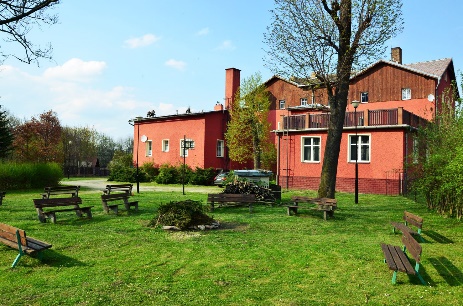 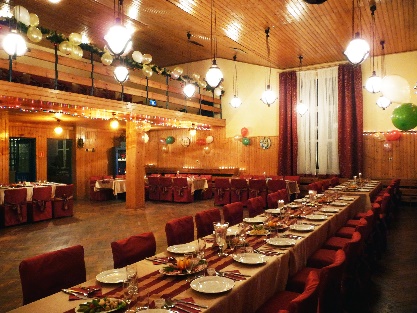 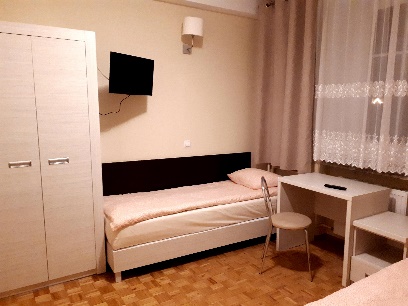 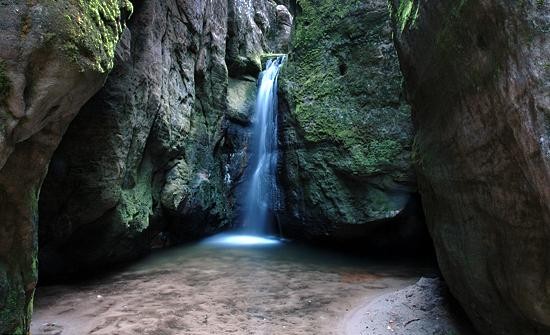 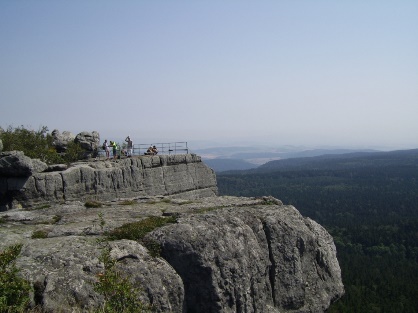 Obóz rekreacyjno - sportowy Bolesławów k / KłodzkaObóz rekreacyjno - sportowy Bolesławów k / KłodzkaObóz rekreacyjno - sportowy Bolesławów k / KłodzkaObóz rekreacyjno - sportowy Bolesławów k / KłodzkaObóz rekreacyjno - sportowy Bolesławów k / KłodzkaObóz rekreacyjno - sportowy Bolesławów k / KłodzkaTermin: 25.06-06.07.2018Termin: 25.06-06.07.2018Program Obozu :Program Obozu :Cena obozu zawiera:Cena obozu zawiera:Ośrodek Turystyczny BOLKO               Bolesławów 11,                      57-550 Stronie Śląskie www.osrodekbolko.plLiczba miejsc :  50 osóbwiek uczestników 7-15 lat (najmłodszy r. 2011 lub dla młodszych wymagających od siebie i bardzo samodzielnych) Obóz dofinansowany ze środków m. st. WarszawyOśrodek Turystyczny BOLKO               Bolesławów 11,                      57-550 Stronie Śląskie www.osrodekbolko.plLiczba miejsc :  50 osóbwiek uczestników 7-15 lat (najmłodszy r. 2011 lub dla młodszych wymagających od siebie i bardzo samodzielnych) Obóz dofinansowany ze środków m. st. Warszawytreningi judo i egzaminy na wyższe stopniezajęcia na krytym basenie i hali sportowej plażowanie i kąpiele w nad Zalewem w Starej Morawie( 10 min pieszo od ośrodka )zajęcia sportowe : siatkówka, piłka nożna, badminton, koszykówka, tenis stołowy, un-hockej, strzelanie  z łuków i wiatrówek, kinoteka i innewycieczka całodniowa do Pragi /Czechy -  zwiedzanie ( obowiązkowo DO lub Paszport)wycieczka na Szczeliniec  (scenografia Opowieści z Narnii)wycieczki do Twierdzy Kłodzkowycieczka do Jaskini Niedźwiedziawycieczki górskie piesze w okolicy  Masywu Śnieżnikaplanujemy przy okazji zwiedzić  Kopalnie Złota , Kopalnie Uranu, Kaplice Czaszek oraz inne regionalne atrakcjedyskoteki, teatrzyk, ognisko i chrzest na Samurja treningi judo i egzaminy na wyższe stopniezajęcia na krytym basenie i hali sportowej plażowanie i kąpiele w nad Zalewem w Starej Morawie( 10 min pieszo od ośrodka )zajęcia sportowe : siatkówka, piłka nożna, badminton, koszykówka, tenis stołowy, un-hockej, strzelanie  z łuków i wiatrówek, kinoteka i innewycieczka całodniowa do Pragi /Czechy -  zwiedzanie ( obowiązkowo DO lub Paszport)wycieczka na Szczeliniec  (scenografia Opowieści z Narnii)wycieczki do Twierdzy Kłodzkowycieczka do Jaskini Niedźwiedziawycieczki górskie piesze w okolicy  Masywu Śnieżnikaplanujemy przy okazji zwiedzić  Kopalnie Złota , Kopalnie Uranu, Kaplice Czaszek oraz inne regionalne atrakcjedyskoteki, teatrzyk, ognisko i chrzest na Samurja zakwaterowanie : pokoje 2-5 os. z łazienkami wyżywienie – 4 posiłki dziennie realizację programu obozuprzejazd  - kolej i autokarubezpieczenie NNW 24h przejazd i pobytobsługę kadry – medycznej, trenerów,    wychowawców, przewodników, instruktorów sportpamiątka z obozuzakwaterowanie : pokoje 2-5 os. z łazienkami wyżywienie – 4 posiłki dziennie realizację programu obozuprzejazd  - kolej i autokarubezpieczenie NNW 24h przejazd i pobytobsługę kadry – medycznej, trenerów,    wychowawców, przewodników, instruktorów sportpamiątka z obozuOśrodek Turystyczny BOLKO               Bolesławów 11,                      57-550 Stronie Śląskie www.osrodekbolko.plLiczba miejsc :  50 osóbwiek uczestników 7-15 lat (najmłodszy r. 2011 lub dla młodszych wymagających od siebie i bardzo samodzielnych) Obóz dofinansowany ze środków m. st. WarszawyOśrodek Turystyczny BOLKO               Bolesławów 11,                      57-550 Stronie Śląskie www.osrodekbolko.plLiczba miejsc :  50 osóbwiek uczestników 7-15 lat (najmłodszy r. 2011 lub dla młodszych wymagających od siebie i bardzo samodzielnych) Obóz dofinansowany ze środków m. st. Warszawytreningi judo i egzaminy na wyższe stopniezajęcia na krytym basenie i hali sportowej plażowanie i kąpiele w nad Zalewem w Starej Morawie( 10 min pieszo od ośrodka )zajęcia sportowe : siatkówka, piłka nożna, badminton, koszykówka, tenis stołowy, un-hockej, strzelanie  z łuków i wiatrówek, kinoteka i innewycieczka całodniowa do Pragi /Czechy -  zwiedzanie ( obowiązkowo DO lub Paszport)wycieczka na Szczeliniec  (scenografia Opowieści z Narnii)wycieczki do Twierdzy Kłodzkowycieczka do Jaskini Niedźwiedziawycieczki górskie piesze w okolicy  Masywu Śnieżnikaplanujemy przy okazji zwiedzić  Kopalnie Złota , Kopalnie Uranu, Kaplice Czaszek oraz inne regionalne atrakcjedyskoteki, teatrzyk, ognisko i chrzest na Samurja treningi judo i egzaminy na wyższe stopniezajęcia na krytym basenie i hali sportowej plażowanie i kąpiele w nad Zalewem w Starej Morawie( 10 min pieszo od ośrodka )zajęcia sportowe : siatkówka, piłka nożna, badminton, koszykówka, tenis stołowy, un-hockej, strzelanie  z łuków i wiatrówek, kinoteka i innewycieczka całodniowa do Pragi /Czechy -  zwiedzanie ( obowiązkowo DO lub Paszport)wycieczka na Szczeliniec  (scenografia Opowieści z Narnii)wycieczki do Twierdzy Kłodzkowycieczka do Jaskini Niedźwiedziawycieczki górskie piesze w okolicy  Masywu Śnieżnikaplanujemy przy okazji zwiedzić  Kopalnie Złota , Kopalnie Uranu, Kaplice Czaszek oraz inne regionalne atrakcjedyskoteki, teatrzyk, ognisko i chrzest na Samurja Cena dla członka klubu:       1600 PLNCena dla nie klubowiczów:  1900 PLNCena dla członka klubu:       1600 PLNCena dla nie klubowiczów:  1900 PLN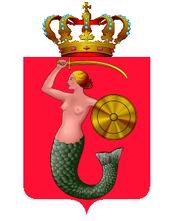 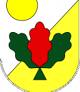 Warunki uczestnictwa:  zgłoszenie do trenera prowadzącego do 15.04.2018 r.I Rata - 800 PLN do 30.04.2018 r.           II Rata – reszta kwoty do 30.05.2018 r.Konto BZWBK 21 1090 1753 0000 0001 0872 4105 – tytuł przelewu- Imię Nazwisko - BolesławówInformacje bieżące: tel: 513-96-16-16 , www.judofightclub.pl Organizator wyjazdu : UKS Judo Fight ClubWarunki uczestnictwa:  zgłoszenie do trenera prowadzącego do 15.04.2018 r.I Rata - 800 PLN do 30.04.2018 r.           II Rata – reszta kwoty do 30.05.2018 r.Konto BZWBK 21 1090 1753 0000 0001 0872 4105 – tytuł przelewu- Imię Nazwisko - BolesławówInformacje bieżące: tel: 513-96-16-16 , www.judofightclub.pl Organizator wyjazdu : UKS Judo Fight ClubWarunki uczestnictwa:  zgłoszenie do trenera prowadzącego do 15.04.2018 r.I Rata - 800 PLN do 30.04.2018 r.           II Rata – reszta kwoty do 30.05.2018 r.Konto BZWBK 21 1090 1753 0000 0001 0872 4105 – tytuł przelewu- Imię Nazwisko - BolesławówInformacje bieżące: tel: 513-96-16-16 , www.judofightclub.pl Organizator wyjazdu : UKS Judo Fight ClubWarunki uczestnictwa:  zgłoszenie do trenera prowadzącego do 15.04.2018 r.I Rata - 800 PLN do 30.04.2018 r.           II Rata – reszta kwoty do 30.05.2018 r.Konto BZWBK 21 1090 1753 0000 0001 0872 4105 – tytuł przelewu- Imię Nazwisko - BolesławówInformacje bieżące: tel: 513-96-16-16 , www.judofightclub.pl Organizator wyjazdu : UKS Judo Fight Club